SNAC May 2022 NewsletterFrom the Operations CommitteeAnnouncementsDirector, Daniel Pitti (dpitti@virginia.edu)SNACSchool TrainingThe SNACSchool Team announces these upcoming training events:SNACSchool  / Create and Edit modulesMay 25-26June 22-23August 24 (one-day event at SAA at Simmons University; details to follow)Classes are limited to 25 students. Email Dina Herbert to reserve your spot in a future class. Please note that classes with enrollment under 5 students will be canceled, and SNACSchool will offer places in future events.SNACSchool Module 6: Using SNAC for Reference and ResearchMay 18July 13September 14November 16 Join the SNACSchool Team! As always, the SNACSchool Team welcomes anyone interested in joining the SNACSchool in an advisory or instructor role. Please contact Jerry Simmons to request conferencing details for the April 21st Team meeting, and for questions in general.SNAC Stats   The following includes general statistical information about use of SNAC’s research portal. As of reporting time (Wednesday, April 27, 2022), there were 3,537,435 identity constellations and 2,107,532 resource descriptions in SNAC. In the past month, SNAC had over 123,000 users and referred over 4,757 visitors to holding institutions’ sites.Developer’s Update Joseph Glass, Lead Developer (jhg2v@virginia.edu) Working Group Updates Communications: Faith Charlton, outgoing chair; Sarah Wells, incoming chair (spw4s@virginia.edu) We are pleased to announce and welcome back Sarah Wells who is assuming the role of Communications Working Group chair! No stranger to SNAC, Sarah, who is Scholarly and Technical Communications Officer for the Institute for Advanced Technology in the Humanities at UVA, had previously participated in SNAC governance in an administrative capacity. We are looking forward to her leading the group to continue to enhance SNAC’s communications and visibility for a wider audience! Technology Infrastructure: Alex Duryee, Chair (alexanderduryee@nypl.org) The TIWG has finished its final round of large-scale cleanup of placenames in SNAC, and is doing one final pass of manual cleanup before making changes to existing data. The final result should be greater colocation of entities across places and better RDA compliance across SNAC.Editorial Standards: Susan Pyzynski, Chair (pyzynski@fas.harvard.edu) April meeting minutes available. Our next meeting is May 12 at 3:00PM (ET).Reference and Research:Marisa Bourgoin, Chair (BourgoinM@si.edu)  Member News and PublicationsWe invite Cooperative members to share news about SNAC-related projects or initiatives they are undertaking, such as workflows and policies for creating or enhancing identity constellations, or highlight identity constellations, particularly those of individuals or groups from underrepresented communities. We also invite Cooperative members to share articles, blog posts, and any other content they’ve published about SNAC and SNAC-related topics or projects. For inclusion in the newsletter, please send a short (150-words max) blurb for news, or citations with links for publications, to Sarah Wells, Communications Working Group chair at spw4s@virginia.edu. If you’d like to highlight news or content on SNAC’s Twitter, please use this form to submit your request. ___________________________________________________________________________The SNAC Cooperative monthly newsletter provides news about SNAC activities and is sent to our Cooperative Members listserv, which is open to anyone interested in SNAC. For those interested in subscribing to the listserv, please email snaccooperative@gmail.com. Past issues of the newsletter are available on SNAC’s website. To comment on or request more information about the SNAC newsletter please contact the Communications Working Group Chair, Sarah Wells, at  spw4s@virginia.edu, or fill out the contact form at https://snaccooperative.org/contact.   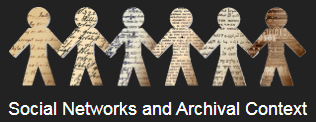 https://snaccooperative.org/ @SNACcooperative YouTubeSlack 